Germination Trials May 2011			Purpose: To determine percent germination of the landrace (LR) and open-pollinated (OP) peppers for percent germination and stand uniformity for seedlings. Three replications (n=50) will be performed using seedling mix only (number 1-5) and seedling mix inoculated with mycorrhizae fungi (number 1M-5M). Materials/Procedures:Propagation mix: Black Gold Seedling mix no additives OMRI registered 70°F (warming mat), 100% humidity (covered with top and bottom for moisture retention).4 seeds per cell (36 cells X 4 = 144 total) 72 cell speedling tray 			Landrace Row 1-6	      Anaheim, Joe E. Parker 7-12Figure1: Tray setup for germination studies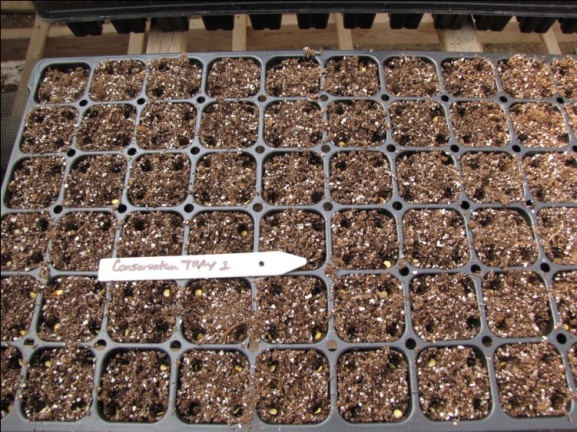 70F heating mat, 100% Humidity, Seed depth ¼ inch. For mycorrhizae (M) trials, seedling was inoculated with mix of fungi as listed Table 1. Mycorrhizae fungi was obtained courtesy Mycorrhizae  (MycoApply®, EndoSoluble) contains 4 myco fungi, an organic slow release fertilizer, and kelp. Germination Studies Results 2011:Tray NumberLandrace Family/AccessionNotes:1-1M Row 1-6“Canoncito” Field #7 original seed bank (2009) collected by Herrera 2010 from Campbell. In field area 2 years2-2M Row 1-6Tom Sena original ‘Velarde’ Estevan Arellano 2010 collected In field area 2 years3-3M Row 1-6Romolo and Estevan Greigo original seed bank Approximately 150 years in same field area4-4M Row 1-6“Canoncito” Field #7 original seed bank Campbell160 years in same field area5-5M Row 1-6Fred Martinez 2010 ‘Dixon-Arellano)Approximately 75 years same field area1-1M Row 7-12Anaheim Turtle Tree Seed COOP 2010 Organic/BD2-2M Row 7-12Joe E Parker Peaceful Valley3-3M Row 7-12Anaheim Turtle Tree Seed COOP 2010 Organic/BD4-4M Row 7-12Anaheim Turtle Tree Seed COOP 2010 Organic/BD5-5M Row 7-12Anaheim Turtle Tree Seed COOP 2010 Organic/BDTray NameSow DateLR Total seedling countRow 1-6 (X)OPSeedling countRow 7-12 (X)Date data takenLR %Total Germination X/144 x 100 control row 1-6 LR %Total Germination X/144 with row 7-12 mycorhizzaeConservation 1 LR4/14/11 871065/19/116074Conservation 1M OP4/21/111001005/19/117070Conservation 24/14/111011125/19/117178Conservation 2M4/21/111271205/19/118983Conservation 34/14/11861145/19/116080Conservation 3M4/21/11101965/19/1171	67Conservation 44/14/111081065/19/117574Conservation 4M4/21/111161045/19/118173Conservation 54/14/111131015/19/117873Conservation 5M4/21/11123875/19/118661